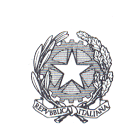 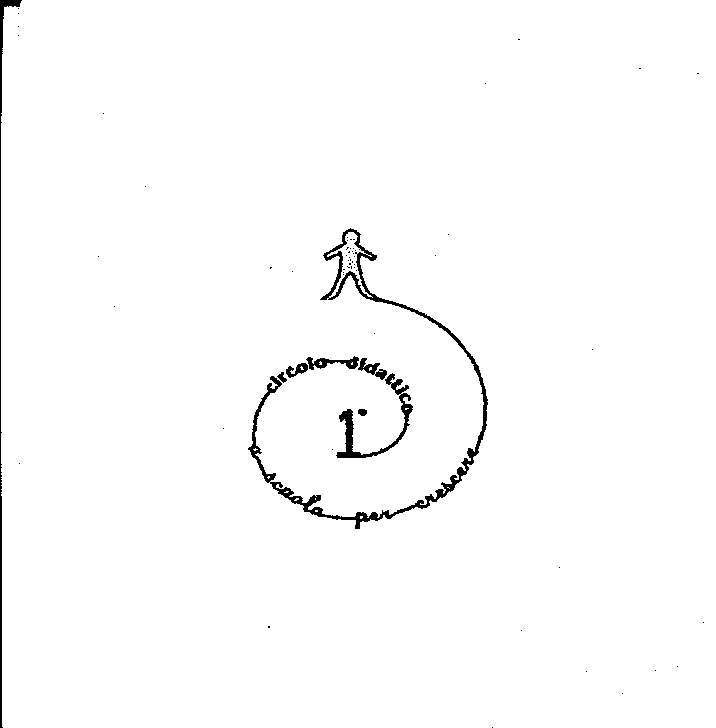 SCHEDA di rendicontazione progetto/incarico a ore a.s. 202 - 2_PROGETTO/INCARICO…………………………………………………………….……………...Fonte di finanziamento: …………………………………………………………………………………………………………(fondi MIUR per forte processo immigratorio, fondi MIUR per pratica sportiva, fondi Europei per tutor PON)Insegnante: ……………………………………………………..…………………………………………………Plesso:………………………………………………………………………………………..………Ore assegnate ……………importo orario …….………… lordo dipendente 					     (indicare se a 17,50 € o a 35,00 € l’ora o altro importo per la pratica sportiva)	Il Dirigente Scolastico                                                                       Prof.ssa Antonella Nunzia BasileDATAORARIOORARIOATTIVITA’ SVOLTATOTALE OREORE RICONO-SCIUTE(a cura del DS)DATAdallealleATTIVITA’ SVOLTATOTALE OREORE RICONO-SCIUTE(a cura del DS)Tot. ORE EFFETTUATEfirma dell’insegnante ……….…………..……………….firma dell’insegnante ……….…………..……………….firma dell’insegnante ……….…………..……………….firma dell’insegnante ……….…………..……………….Tot. ORE RICONOSCIUTE